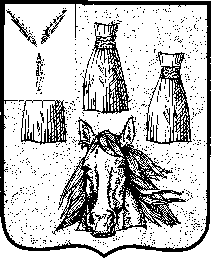 АДМИНИСТРАЦИЯСамойловского муниципального района Саратовской областиВ целях обеспечения градостроительной деятельности и устойчивого развития территории Самойловского муниципального района, в соответствии с Градостроительным Кодексом Российской Федерации, Федеральным законом от 06.10.2003 года № 131-ФЗ «Об общих принципах организации местного самоуправления в Российской Федерации», руководствуясь Уставом Самойловского муниципального района Саратовской области, ПОСТАНОВЛЯЮ:1. Утвердить муниципальную программу «Актуализация документов территориального планирования и градостроительного зонирования Самойловского муниципального района в 2020 году» согласно приложению к настоящему постановлению.2. Настоящее постановление разместить на официальном сайте администрации Самойловского муниципального района в сети Интернет.3.  Контроль за исполнением настоящего постановления возложить на  начальника отдела архитектуры, градостроительства и жилищно-коммунального хозяйства администрации Самойловского муниципального района.Глава Самойловского муниципального района Саратовской области                                            М.А. МельниковМУНИЦИПАЛЬНАЯ ПРОГРАММА «Актуализация документов территориального планирования и градостроительного зонирования Самойловского муниципального района в 2020 году» Паспорт программы 1. Содержание проблемы и обоснование необходимости её решения В соответствии с частью 1 статьи 8 Градостроительного кодекса РФ к полномочиям органов местного самоуправления в области градостроительной деятельности относится разработка и утверждение документов территориального планирования поселений, муниципальных районов.С целью выполнения требований Градостроительного кодекса Российской Федерации в районе были разработаны: Схема территориального планирования в 2008 году; генеральный план Самойловского муниципального образования – в 2012 году; в период с 2014 по 2017 годы были разработаны и утверждены Правила землепользования и застройки муниципальных образований, в составе которых предусмотрено территориальное зонирование по видам использования земель, а также градостроительные регламенты. На основании указанной градостроительной документации производится предоставление земельных участков, расположенных на территории Самойловского муниципального района. В настоящее время в администрацию района поступают заявления заинтересованных лиц о подтверждении планируемого целевого назначения земельных участков документам территориального планирования. В связи с тем, что в утвержденных градостроительных документах поселений не предусмотрены зоны планируемого целевого назначения испрашиваемых земельных участков, подтвердить их целевое назначение документам территориального планирования не представляется возможным.Кроме того, в соответствии с Федеральным законом от 31.12.2017 г. № 507 –ФЗ «О внесении изменений в Градостроительный кодекс Российской Федерации и отдельные законодательные акты Российской Федерации» с 1 января 2024 года не допускается выдача разрешений на строительство при отсутствии в ЕГРН сведений о границах территориальных зон, в которых расположены земельные участки, на которых планируется строительство, реконструкция объектов капитального строительства. Работа по внесению сведений о границах населенных пунктов и территориальных зон администрацией осуществляется с 2018 года. В связи с вышеизложенным, возникла необходимость актуализации документов территориального планирования и градостроительного зонирования.Вышеперечисленные проблемы не представляется возможным решить без разработки муниципальной программы. Разработка муниципальной целевой программы по актуализации документов территориального планирования и градостроительного зонирования (далее – Программа) позволит выполнить требования градостроительного и земельного законодательства.2. Основные цели и задачи программы, сроки ее реализации	Основная цель Программы – приведение документации по территориальному планированию и градостроительному зонированию муниципальных образований Самойловского муниципального района в соответствие с требованиями законодательства Российской Федерации.Задачи Программы: - провести работы по разработке карты градостроительного зонирования п. Штейнгардт Правил землепользования и застройки Песчанского муниципального образования  Самойловского муниципального района Саратовской области и карты градостроительного зонирования п. Кириков Правил землепользования и застройки Хрущевского муниципального образования  Самойловского муниципального района Саратовской области.Реализация программы рассчитана на 2020 год. Система программных мероприятийПрограммой предусматриваются мероприятия по актуализации документов территориального планирования и градостроительного зонирования Самойловского муниципального района и входящих в его состав поселений.Ресурсное обеспечение программыОбщая сумма затрат на реализацию в 2020 году мероприятий программы по разработке градостроительной документации составляет 60 000 рублей.Финансирование программы предусматривается за счет и в пределах средств бюджета Самойловского муниципального района. Механизм реализации программыМеханизм реализации программы включает организационную, экономическую и правовую составляющие, обеспечивающие управление программой и реализацию программных мероприятий.Предложения об изменении положений программы вводятся в действие постановлением администрации Самойловского муниципального района Саратовской области.Отдел архитектуры, градостроительства и ЖКХ администрации Самойловского муниципального района осуществляет подготовку исходных данных для актуализации документов территориального планирования и  градостроительного зонирования.Администрация Самойловского муниципального района выступает в роли заказчика разработки проектов по корректировке документов территориального планирования и градостроительного зонирования, заключает  договоры, муниципальные контракты с Подрядчиком.6. Организация управления программой и контроль за ходом ее реализацииУправление реализацией программы и контроль за ходом ее реализации осуществляется главой Самойловского муниципального района Саратовской области. 7. Прогноз ожидаемых социально-экономических результатов реализации программыРеализация настоящей Программы позволит обеспечить: - соблюдение основных принципов законодательства о градостроительной деятельности, направленных на устойчивое развитие территории;- обеспечение устойчивого развития поселений на основе территориального планирования и градостроительного зонирования;- обеспечение открытости, гласности и обоснованности принятия решений о строительстве объектов капитального строительства на территории района и поселений;- более эффективно решать приоритетные социальные, экономические и другие задачи развития района в пределах установленных полномочий органов местного самоуправления.ПОСТАНОВЛЕНИЕ06.11.2020г. № 635Приложение к постановлениюадминистрации Самойловскогомуниципального районаот  06.11.2020г. №  635Наименование Программы   муниципальная программа «Актуализация документов территориального планирования и градостроительного зонирования Самойловского муниципального района в 2020 году».Основания для разработки программы-Градостроительный кодекс Российской Федерации от 29.12.2004 г. № 190-ФЗ;- Федеральный закон от 06.10.2003 года № 131-ФЗ «Об общих принципах организации местного самоуправления в Российской Федерации»Заказчик  администрация Самойловского муниципального района Саратовской области.Ответственный исполнительадминистрация Самойловского муниципального района Саратовской области.Разработчикотдел архитектуры, градостроительства и жилищно-коммунального хозяйства администрации Самойловского муниципального района.Цель Программы     - приведение документации по территориальному планированию и градостроительному зонированию муниципальных образований Самойловского муниципального района в соответствие с требованиями градостроительного законодательства Российской ФедерацииЗадачи   Программы- провести работы по разработке карты градостроительного зонирования п. Штейнгардт Правил землепользования и застройки Песчанского муниципального образования  Самойловского муниципального района Саратовской области и карты градостроительного зонирования п. Кириков Правил землепользования и застройки Хрущевского муниципального образования  Самойловского муниципального района Саратовской области.Сроки и этапы реализации   Программы2020 год:актуализация правил землепользования и застройки муниципальных образований Самойловского муниципального района Саратовской областиИсполнители основных мероприятий Программы- администрация Самойловского муниципального района Саратовской области;- организации, индивидуальные предприниматели, реализующие мероприятия в сфере градостроительной деятельности.Объемы  и источники финансирования Программыобщий объем финансирования мероприятий программы в 2020 году составляет 60 000 руб. из бюджета Самойловского муниципального района Саратовской областиОжидаемые результаты реализации Программы-обеспечение устойчивого развития поселений на основе территориального планирования и градостроительного зонирования;- обеспечение открытости, гласности и обоснованности принятия решений о строительстве объектов капитального строительства на территории района и поселений;- эффективное решение приоритетных социальных, экономических и других задач развития района в пределах установленных полномочий органов местного самоуправления.Организация управления реализациейПрограммы- управление реализацией программы осуществляется  главой Самойловского муниципального района Саратовской области